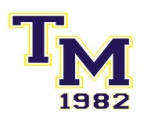 MODULO PRE-ISCRIZIONE TM CAMP 2021HA FATTO/INTENDE FARE RICHIESTA PRESSO IL COMUNE DI QUATTRO CASTELLA PER IL PROGETTO “CONCILIAZIONE VITA-LAVORO: SOSTEGNO ALLE FAMIGLIE PER LA FREQUENZA DEL CAMPO ESTIVO” PER L’ANNATA 2021? SI          NOSe si, Inserire SOLO i dati del genitore che ha fatto/faranno la richiesta di Conciliazione vita-lavoro 2021Se no, inserire i dati del genitore al quale si richiede che venga intestata la fattura per il pagamento del servizio “campo estivo”Nome e Cognome Genitore ________________________________     C.F.___________________________*LO SCONTO è applicato solo se, all'atto dell'iscrizione, si pagherà subito la quota del pacchetto scelto. Dalla 5° alla 8° settimana consecutiva viene applicato uno sconto del 10% sul totale. SCONTO FRATELLI DEL 10% SUL TOTALE.LE RICHIESTE SARANNO ACCETTATE IN BASE ALL’ORDINE DI ARRIVO DELLE MAILMAX 80 POSTI DISPONIBILI PER TURNO SETTIMANALE* inserire L’OPZIONE SCELTA TRA MATTINA-MATTINA+PRANZO-TEMPO PIENO.SEGNALAZIONI Allergie________________________________________________________________________________  Intolleranze (alimentari, cutanee, respiratorie, ecc.) ____________________________________________  Altri problemi di salute (fisici o psichici) di cui i genitori o tutori ritengono che gli educatori debbano essere a conoscenza_______________________________________________________________________ Medicinali/cure _________________________________________________________________________Dichiaro, altresì, che quanto sopra corrisponde al vero e sollevo gli operatori di POL. TERRE MATILDICHE da responsabilità derivanti da problematiche di salute conosciute, ma non dichiarate nel presente modulo.Data 									 Firma del genitore o del tutore _________________					________________________________________CONSENSO AL TRATTAMENTO DEI DATI PERSONALIIl/la sottoscritto/a _________________________________________________________acquisite le informazioni di cui all'art. 13 del D.Lgs 19672003, ai sensi dell'art. 23 della legge stessa conferisce il proprio consenso al trattamento dei dati personali del figlio minore. Data ____/____/______                                                                 Firma ___________________________________AUTOCERTIFICAZIONE SANITARIA 
(da consegnare a inizio campo estivo)Io, genitore del bambino/a (nome e cognome) ________________________________________Dichiaro sotto la mia responsabilità:Che sono a conoscenza delle misure di contenimento del contagio riferiti a COVID-19 vigenti alla data odierna;Che mio/a figlio/a, o un convivente appartenente allo stesso nucleo familiare non è sottoposto alla misura della quarantena ovvero di non è risultato positivo al COVID-19;Che mi impegno a trattenere mio/a figlio/a al domicilio in presenza di febbre (oltre 37,5°) o di altri sintomi (mal di gola, congestione nasale, congiuntivite, perdita dell’olfatto o del gusto);Sono consapevole e accetto che mio/a figlio/a sia sottoposto a triage (misurazione della temperatura e valutazione di altra sintomatologia evidente) prima dell’accesso al campo e che, in caso di febbre oltre i 37,5° o di presenza di altre sintomatologie, non potrà essere ammesso al centro estivo e rimarrà sotto la mia responsabilità;sono consapevole e accetto che, in caso di insorgenza di febbre (oltre 37,5°) o di altra sintomatologia (tra quelle sopra riportate) il proprio figlio\a dovrà essere tempestivamente ritirato dal centro estivo. sono consapevole che mio/a figlio/a dovrà rispettare le indicazioni igienico sanitarie all’interno del campo (in particolare l’utilizzo corretto della mascherina, l’igiene frequente delle mani, la distanza di almeno un metro dagli altri bambini, la permanenza negli spazi destinati all’attività come sarà indicato dagli educatori stessi);sono stato adeguatamente informato/a dagli organizzatori del centro estivo di tutte le disposizioni organizzative e igienico sanitarie per la sicurezza e per il contenimento del rischio di diffusione del contagio da Covid-19Data 									Firma___________________               				 _______________________________PATTO DI CORRESPONSABILITÀ’TRA IL GESTORE DEL CAMPO GIOCHIE LE FAMIGLIE DEI BAMBINI ISCRITTI AL CAMPOcirca le misure organizzative, igienico-sanitarie e ai comportamenti individualivolti al contenimento della diffusione del contagio da Covid-19allegato alla scheda di  iscrizione e alla scheda sanitaria raccolta dal gestore all’atto dell’iscrizione al Centro EstivoIl sottoscritto ___NOTO VALENTINA____ , responsabile del Centro Estivo __TMCAMP 2021_ realizzato presso la sede___SCUOLA PRIMARIA via Togliatti MONTECAVOLO (RE)______ e il/la signor/a _________________________________in qualità di genitore ( o tutore legale) di _________________________________ nato a _________________ (______), residente in ______________________ (______),via _______________________________ e domiciliato in ____________________________________________________(______), via ______________________________entrambi consapevoli di tutte leconseguenze civili e penali previste in caso di dichiarazioni mendaci,  SOTTOSCRIVONO IL SEGUENTE PATTO DI CORRESPONSABILITÀ’ INERENTE LA FREQUENZA DI  _____________________________________________ AL CENTRO ESTIVO SOPRA MENZIONATO.in particolare il genitore dichiara:- di essere a conoscenza delle misure di contenimento del contagio vigenti alla data odierna; - che il figlio\a, o un convivente dello stesso all’interno del nucleo familiare non è sottoposto alla misura della quarantena ovvero di non è risultato positivo al COVID-19;- di impegnarsi a trattenere il proprio figlio al domicilio in presenza di febbre (oltre 37,5°) o di altri sintomi (mal di gola, congestione nasale, congiuntivite, perdita dell’olfatto o del gusto) e di informare tempestivamente il pediatra;- di essere consapevole ed accettare che il proprio figlio\a sia sottoposto a triage (misurazione della temperatura e valutazione di altra sintomatologia evidente) prima dell’accesso al campo e che, in caso di febbre oltre i 37,5° o di presenza di altre sintomatologie, non potrà essere ammesso al centro estivo e rimarrà sotto la sua responsabilità;- di essere consapevole ed accettare che, in caso di insorgenza di febbre (oltre 37,5°) o di altra sintomatologia (tra quelle sopra riportate) il proprio figlio\a dovrà essere tempestivamente ritirato dal centro estivo. Dell’insorgenza della sintomatologia dovrà essere informato il proprio pediatra;- di essere consapevole che il proprio figlio/a dovrà rispettare le indicazioni igienico sanitarie all’interno del campo (in particolare l’utilizzo corretto della mascherina quando non diversamente disposto dagli educatori, l’igiene frequente delle mani, la distanza di almeno un metro dagli altri bambini, la permanenza negli spazi destinati all’attività come sarà indicato dagli educatori stessi);- di essere stato adeguatamente informato dagli organizzatori del centro estivo di tutte le disposizioni organizzative e igienico sanitarie per la sicurezza e per il contenimento del rischio di diffusione del contagio da Covid-19 ed in particolare:delle disposizioni per gli accessi e l’uscita dal campo;della necessità di dotare giornalmente il figlio/a, oltre del necessario materiale di cancelleria, di un apposito kit sanitario comprendente mascherina e gel igienizzante per le mani;di non poter accedere, se non per situazioni di comprovata emergenza, all’area del centro estivo, durante lo svolgimento delle attività ed in presenza dei bambini;- di essere consapevole e di accettare che il proprio figlio non possa frequentare contemporaneamente a questo centro estivo, altri servizi educativi di comunità nel territorio del Comune di Reggio Emilia;-  di impegnarsi ad adottare, anche nei tempi e nei luoghi della giornata che il proprio figlio non trascorre al Centro Estivo, comportamenti di massima precauzione circa il rischio di contagio;- di essere consapevole ed accettare che, fatto salvo lo scrupoloso rispetto degli impegni qui assunti dal gestore e di ogni altra prescrizione contenuta nel protocollo territoriale del Comune di Reggio Emilia per l’attivazione dei Centri Estivi 2020, nessuna responsabilità oggettiva può essere ricondotta al gestore stesso, in caso di contagio da Covid-19;				in particolare il gestore dichiara:- di aver fornito, contestualmente all’iscrizione, puntuale informazione rispetto ad ogni dispositivo organizzativo e igienico sanitario adottata per contenere la diffusione del contagio da Covid-19 e di impegnarsi, durante il periodo di frequenza al campo giochi, di continuare informare, anche nel merito di eventuali modifiche o integrazioni delle disposizioni;- che per la realizzazione del centro estivo si avvale di personale adeguatamente formato su tutti gli aspetti riferibili alle vigenti normative in materia di organizzazione di servizi estivi, in particolare sulle procedure igienico sanitarie di contrasto alla diffusione del contagio. Il personale stesso si impegna ad osservare scrupolosamente ogni prescrizione igienico sanitaria e a recarsi al lavoro solo in assenza di ogni sintomatologia riferibile al Covid-19;- di impegnarsi a verificare, all’arrivo dei bambini al Centro Estivo, la temperatura e la presenza di sintomatologia evidente riconducibile a sospetti casi di infezione da Covid-19 e a non far accedere al  Centro stesso chiunque presenti in modo evidente, uno o più sintomi tra innalzamento della temperatura corporea oltre i 37,5°, congestione nasale, congiuntivite, ovvero dichiari mal di gola, perdita dell’olfatto e del gusto;- di disporre affinché gli accessi e le uscite dal campo siano presidiate e che sia mantenuta da bambini e genitori la distanza di sicurezza di almeno un metro;- di adottare ogni misura per attuare il distanziamento di almeno un metro tra i bambini e tra i bambini e gli educatori e di provvedere affinché i bambini si lavino o igienizzino le mani con frequenza, nonché alla pulizia di bagni, superfici di lavoro e di contatto, nonché dei materiali ludici e/o didattici ogni 3 ore, secondo le procedure richiamate dalle autorità sanitarie;- di sorvegliare costantemente circa il corretto utilizzo della mascherina da parte di tutti i bambini iscritti;-di mettere a disposizione per ogni modulo di iscritti nei quali è articolato il campo, un servizio igienico dedicato ed igienizzato con le tempistiche sopra descritte; - di non promuovere attività che comportino il contatto tra diversi moduli di bambini nei quali è organizzato il centro estivo e di limitare e garantire la distanza di sicurezza dai bambini degli adulti che accedono saltuariamente al centro estivo;- di rispettare scrupolosamente le norme igieniche previste per la distribuzione del pranzo;   - di adottare, nel caso di acclamata infezione da Covid-19 da parte di un bambino o adulto frequentante il centro estivo di attenersi rigorosamente e scrupolosamente a ogni disposizione dell’autorità sanitaria locale;- di effettuare gite ed uscite diversificate tra i vari moduli nei quali è organizzato il campo giochi e di non far in nessun caso ricorso a mezzi di trasporto pubblico, né recarsi in luoghi in cui i bambini iscritti al Centro Estivo possano entrare in contatto con adulti o bambini non appartenenti al loro modulo;Per ogni questione non espressamente dettagliata in questo “patto di corresponsabilità” tra genitore e gestore del Centro Estivo si fa riferimento al Protocollo Territoriale per la riprogettazione dei Centri Estivi 2021 e alle altre direttive e normative regionali e nazionali in materialeReggio Emilia, lì ____________________il genitore 								il responsabile del Centro Estivo_____________________   						__Noto Valentina___ NOMECOGNOMEANNO DI NASCITACELLULARE PER SMS E COMUNICAZIONITAGLIA KITOPZIONEORARIOPREZZO 1 SETTIMANAPREZZO 
2 SETTIMANE*PREZZO 
3 SETTIMANE*PREZZO 
4 SETTIMANE*PREZZO 
5 SETTIMANE*SOLO MATTINO7.30-12.3065 €130 €195 €260 €325 € 293 €MATTINO + PRANZO7.30-14.3090 €180 €270 €360 €450 € 405 €TEMPO PIENO7.30-18.00120 €240 €360 €480 €600 € 540 €2007-200450 euro settimanali comprensivi di ingresso in piscina50 euro settimanali comprensivi di ingresso in piscina50 euro settimanali comprensivi di ingresso in piscina50 euro settimanali comprensivi di ingresso in piscina50 euro settimanali comprensivi di ingresso in piscina50 euro settimanali comprensivi di ingresso in piscinaTURNODATE OPZIONE SCELTA *1° TURNO7-11 GIUGNO2° TURNO14-18 GIUGNO3° TURNO21-25 GIUGNO4° TURNO28 GIUGNO – 2 LUGLIO5° TURNO5-9 LUGLIO6° TURNO12-16 LUGLIO7° TURNO19-23 LUGLIO8° TURNO26-30 LUGLIO